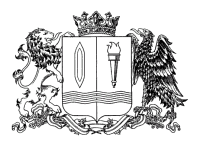 ПРАВИТЕЛЬСТВО ИВАНОВСКОЙ ОБЛАСТИПОСТАНОВЛЕНИЕот _______________ № _______-пг. ИвановоО внесении изменений в постановление Правительства Ивановской области от 25.03.2016 № 73-п «О предоставлении субсидий организациям водопроводно-канализационного хозяйства и организациям, осуществляющим горячее водоснабжение, на возмещение недополученных доходов, образующихся в результате применения льготных тарифов на горячее водоснабжение, холодное водоснабжение и (или) водоотведение»В соответствии со статьей 78 Бюджетного кодекса Российской Федерации, постановлением Правительства Российской Федерации от 18.09.2020 № 1492 «Об общих требованиях к нормативным правовым актам, муниципальным правовым актам, регулирующим предоставление субсидий, в том числе грантов в форме субсидий, юридическим лицам, индивидуальным предпринимателям, а также физическим лицам - производителям товаров, работ, услуг, и о признании утратившими силу некоторых актов Правительства Российской Федерации и отдельных положений некоторых актов Правительства Российской Федерации» в целях приведения в соответствие с федеральным законодательством Правительство Ивановской области п о с т а н о в л я е т:Внести в постановление Правительства Ивановской области от 25.03.2016 № 73-п «О предоставлении субсидий организациям водопроводно-канализационного хозяйства и организациям, осуществляющим горячее водоснабжение, на возмещение недополученных доходов, образующихся в результате применения льготных тарифов на горячее водоснабжение, холодное водоснабжение и (или) водоотведение» следующие изменения:в приложении к постановлению:1. Пункт 1.7 изложить в следующей редакции:«1.7. Сведения о субсидии размещаются на едином портале бюджетной системы Российской Федерации в информационно-телекоммуникационной сети Интернет не позднее 15-го рабочего дня, следующего за днем принятия закона Ивановской области о бюджете (проекта закона Ивановской области о внесении изменений в закон Ивановской области о бюджете).».2. Пункт 2.14 изложить в следующей редакции:«2.14. Планируемым результатом предоставления субсидии является количество многоквартирных (жилых) домов, в отношении которых получателю субсидии обеспечено возмещение стоимости коммунальной услуги по горячему водоснабжению, холодному водоснабжению и (или) водоотведению, рассчитанной с применением льготного тарифа на горячую воду, питьевую воду и (или) водоотведение.Департамент ЖКХ устанавливает в соглашении точную дату завершения и конечное значение результата предоставления субсидии.».3. Пункт 2.6.3 дополнить абзацем следующего содержания:«В случае направления Департаментом ЖКХ запроса, необходимого для проверки документов, Департамент ЖКХ на основании приказа вправе продлить срок рассмотрения документов не более чем на 30 дней, уведомив о продлении срока их рассмотрения претендента, направившего документы.».4. В разделе 3:4.1 В абзаце втором пункта 3.1 слова «и показателей, указанных» заменить словом «, указанного».4.2. Дополнить пунктом 3.5 следующего содержания:«Ответственность за достоверность представляемых отчетных документов (сведений) несут организации - получатели субсидии.».5. В абзаце четвертом подпункта 4.3.1 слова «показателя, указанных» заменить словом «, указанного».6. В абзацах девятом и десятом подпункта 4.3.2 слова «показателя результативности использования» заменить словами «результата предоставления».ГубернаторИвановской областиС.С. Воскресенский